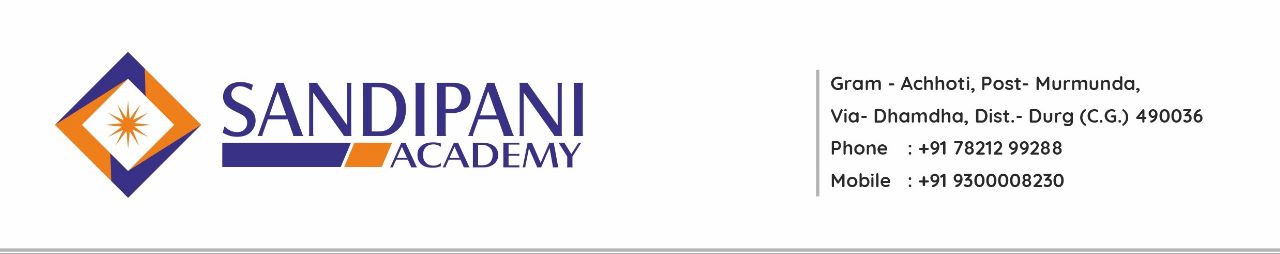 Sandipani Academy, AchhotiAcademic CalendarB. Ed First SemesterSession 2022-2023                                                                                                                     Date: - 20/06/2022Note: 1) Discussion on School Education system. 2) Movie Review  3) Yoga / Meditation Saturday 4)  Seminar by students   5) Language Lab for students                                                                                                                         PRINCIPAL/H.O.D.  MonthActivities Academic           Co-curricular Activities August 2022Admission Process September 2022Introduction of SyllabusCommencement of ClassesExplanation of  B.Ed.- I Semester CurriculumOne Unit  of  Each Subject including Pedagogical Subjects  Teaching Aid  Preparation  Unit Test Assembly ( NEWS Reading, Thought of the Day)Induction program for students Life skill program every SaturdayNational Days CelebrationGuest LectureCo-curricular ActivitiesOctober 2022One Unit of  Each Subjects including Pedagogical SubjectsProviding Assignment Unit Test Assembly ( NEWS Reading, Thought of the Day)Life skill program every SaturdayNational Days CelebrationGuest LectureCo-curricular ActivitiesNovember 2022One Unit of  Each Subjects including Pedagogical Subject Students’Seminar Presentation by PPTUnit Test Community ActivityAssembly ( NEWS Reading, Thought of the Day)Life skill program every SaturdayNational Days CelebrationGuest LectureCo-curricular ActivitiesDecember 2022One Unit  of each subjectsIncluding Pedagogical SubjectsAssignments SubmitionPracticum – 1 Teaching Aid Preparation  & submission Unit Test Assembly ( NEWS Reading, Thought of the Day)Life skill program every SaturdaySeminar by studentsNational Days CelebrationGuest LectureCo-curricular ActivitiesJanuary 2023One Unit  of each subjects including Pedagogical Subjects Assembly ( NEWS Reading, Thought of the Day)Life skill program every SaturdayNational Days CelebrationGuest LectureCo-curricular ActivitiesFebruary2023Model ExaminationUniversity ExaminationAnnual Sports Day Celebration